Publicado en Madrid el 01/12/2021 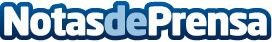 Lefebvre Sarrut celebra LightSpeed Open Day, evento de clausura de su programa de aceleración de startupsSeis startups europeas participaron en el evento de clausura del primer programa de aceleración de startups de Lefebvre Sarrut y compartieron su experiencia de crecimiento de servicios durante los últimos mesesDatos de contacto:Redacción608 171 536Nota de prensa publicada en: https://www.notasdeprensa.es/lefebvre-sarrut-celebra-lightspeed-open-day Categorias: Nacional Derecho Emprendedores Recursos humanos http://www.notasdeprensa.es